NHS Golden Jubilee Board Meeting Agenda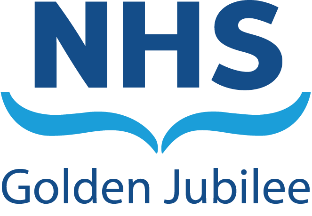 Thursday 27 January 2022, 10:00 – 12:30MS Teams Meeting, please join via following link:Click here to join the meeting Members of the public and media are now asked to leave the meeting to allow the NHS Golden Jubilee Board to consider matters of a confidential nature.TimeItem No.ItemExecutive / Non-Executive LeadPurposePaper/Verbal1Opening Remarks10001.1Chair’s Introductory RemarksSusan Douglas-Scott CBENotingVerbal10101.2Chief Executive RemarksJann GardnerNotingVerbal10202ApologiesSusan Douglas-ScottNotingVerbal3Declarations of Interest	AllNotingVerbal4Updates from last meeting10224.1Unapproved Minutes (for Board Members only)Susan Douglas-ScottApprovalPaper 4.110234.2Action Log (for Board Members only)Susan Douglas-ScottApprovalPaper 4.210244.3Matters ArisingAllDiscussionVerbal 5Clinical Governance10255.1Clinical Governance (IPR Board Summary Report page 8)Anne Marie CavanaghApprovalPaper 5.110305.2Clinical Governance Committee UpdateMorag BrownNotingPaper 5.26Staff Governance10376.1Staff Governance(IPR Board Summary Report page 10)Gareth AdkinsApprovalPaper 5.110426.2Staff Governance and Person Centred Committee UpdateMarcella BoyleNotingPaper 6.21049Short BreakShort BreakShort BreakShort BreakShort Break7Finance and Performance11007.1Operational Performance(IPR Board Summary Report page 13)June RogersApprovalPaper 5.111157.2Finance Report(IPR Board Summary Report page 16)Colin NeilApprovalPaper 5.111257.3Finance and Performance Committee UpdateStephen McAllisterNotingPaper 7.311327.4RMP4 Sign Off LetterJann GardnerApprovalPaper 7.48.Strategic Portfolio Governance11428.1Hospital Expansion Programme UpdateJune RogersNotingPaper 8.111498.2Strategic Portfolio Governance Committee UpdateMorag BrownNotingPaper 8.211568.3University of Strathclyde UpdateJann GardnerNotingPaper 8.39.Corporate Governance12059.1Cyber Security UpdateColin NeilNotingVerbal12159.2Board Risk RegisterColin NeilNotingPaper 9.210.Minutes for Noting122010.1Clinical Governance Committee Approved MinutesMorag BrownNotingPaper 10.110.2Staff Governance and Person Centred Committee Approved MinutesMarcella BoyleNotingPaper 10.210.3Finance and Performance Committee Approved MinutesStephen McAllisterNotingPaper 10.310.4Strategic Portfolio Governance Committee Approved MinutesLinda SempleNotingPaper 10.4122111.Any Other Competent BusinessSusan Douglas-ScottDiscussionVerbal123012.Date and Time of Next MeetingThursday 31 March 2022, 10:00Susan Douglas-ScottNotingVerbal